                                                     Stokesley Primary Academy: Year 4 and 5 Curriculum map: 2019/20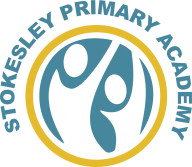 T1T2T3T4T5T6ThemeAncient Egyptians Ancient Egyptians Journeys Journeys EnvironmentalChange  Power of PicturesEnglishStory of TutankhamunStory of TutankhamunShackelton’s Journey The Matchbox DiaryThe PromiseCroc and Bird (POP)MathsWhite Rose Maths unit Y4/5  White Rose Maths unit Y4/5  White Rose Maths unit Y4/5  White Rose Maths unit Y4/5  White Rose Maths unit Y4/5  White Rose Maths unit Y4/5  ScienceAnimals including HumansStates of Matter Sound ElectricityY4- Living things and their habitatsY5- Life Cycles (+SRE)ArtEgyptian Art – Tomb PaintingsSketching and Observational Drawings Illustrations ComputingResearch and Publication Skills GraphicsCodingModelling Data Handling Sound DTDT 2 Weeks – Structures Christmas Enterprise Food Textiles GeographyRiver Nile and Egypt Journeys Journeys Environmental Issues HistoryAncient Egyptians Ancient Egyptians America (Elis Island)FrenchY4 – Unit 7 Les Monstres Y 4 – Unit 10 Au Marche Y4 - - Unit 9 Les Animaux Y5 – Unit 18 La Plage Y4 – Unit 12 A la mode Y5 – Unit 16 Le Petit dejeuner MusicPerforming and Composing The Tempest Music/Science - KS2 House of Sound BBC Ten Pieces Classical Music PE Football Boot Camp  Tag Rugby Gymnastics Hockey Gym fit circuits NetballYoga Cricket – Y4, Y4/5 & Y5Dance Swimming – Y4 Rounders Y5 Athletics  Y4, Y4/5 & Y5Swimming – Y4 PSHEY5 – Physical Health & Well BeingY5 – Careers, Financial Capability & Economic Well BeingY5 – Keeping Safe & Managing Risk Y4 - Keeping Safe & Managing Risk Y5 - Drug, Alcohol & Tobacco Education Y5 – Identity, Society & EqualityREBELONGINGHINDU TEACHING ABOUT GOD WORSHIP IN A HINDU HOME?CHRISTMAS - No room at the InnFeeling accepted or rejectedTHE IMPORTANCE OF SHARING FOODEASTERSPECIAL BOOKS AND SACRED TEXTSSACRED WRITINGS AND STORIES